Hemlock Township SupervisorsRegular Monthly MeetingFebruary 11, 2020Call to OrderPledge of Allegiance Approve January MinutesExecutive Session – 26 Firehall Road, Bloomsburg, PA  17815570.784.6178 (phone)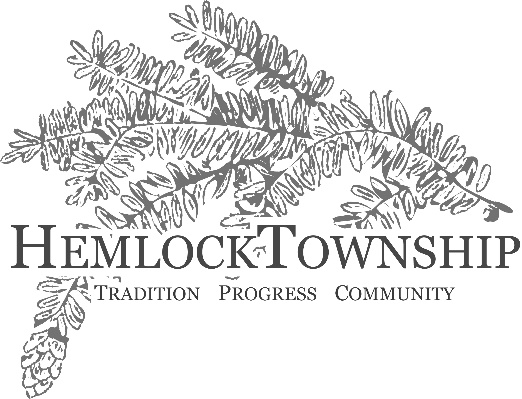 570.784.3288 (fax)www.hemlocktownship.orgReportsSolicitor		4) Planning Commission		7) RoadmasterPolice			5) Park Committee 			8) Emergency ManagementZoning Officer	6) Sewage Enforcement		9) Township ManagerCitizen’s CommentsOld BusinessEngineers AgreementStreetlightNew BusinessConditional approval of plans for Landmark Bid Award for HMGP - 4267 Demolition Letter of Credit reduction02-11-2020    Resolution - Solicitors fee schedule02-11-2020A Resolution - Engineer Firm agreement02-11-2020B Resolution - PPL Street Lighting02-11-2020C Resolution - Hard Drive destruction 02-11-2020D Resolution - Police Agreement Police Officer ResignationWaiver of Zoning Permit for utility shed Approve advertisement for equipment rentalAppoint Jodi Guzevich as Auditor Other BusinessApprove Bills as PostedAdjournment